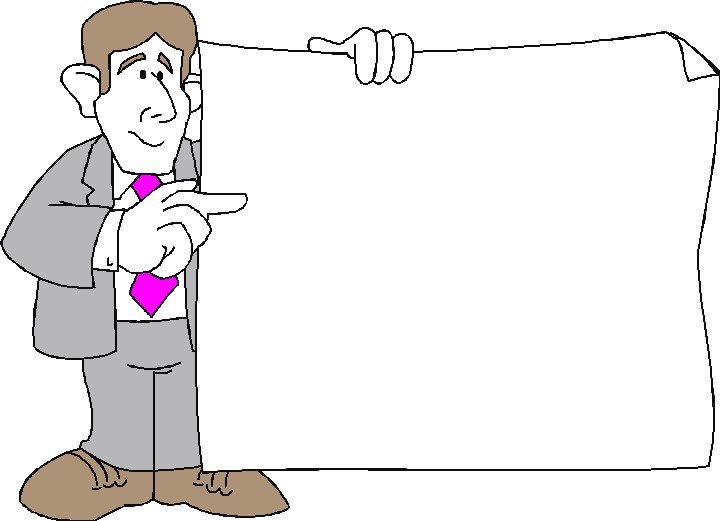 تجمع الأطفال في الحلقة.. وتسألهم عن حالهم وتردد معهم سورة الإخلاص. توجه نظر الأطفال الى لوحة الإعلان وتسالهم أسئلة مثل:ماذا تشاهدون على اللوحة؟متى نذهب الى الحمام ؟ماذا تفعل بعد أن تنتهي من الحمام؟تعرض بطريقة تمثيلية أساليب إستخدام الحمام. تنتقل الى الحمام لتعريفهم أجزائه والأدوت الموجودة فيه وكيفية استخدامها (تركز المعلمة على سحب السيفون وغسل اليدين بعد الإنتهاء من الحمام). تنهي الحلقة.